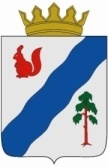 ДУМАГАЙНСКОГО МУНИЦИПАЛЬНОГО ОКРУГАПЕРМСКОГО КРАЯРЕШЕНИЕОб утверждении Порядка выдвижения, внесения, обсуждения, рассмотрения инициативных проектов, а также проведения их конкурсного отбора на территории  Гайнского муниципального округа Пермского краяВ соответствии со статьей 26.1 Федерального закона от 06.10.2003 № 131-ФЗ «Об общих принципах организации местного самоуправления в Российской Федерации», Законом Пермского края от 02.06.2016 № 654-ПК «О реализации проектов инициативного бюджетирования в Пермском крае»,   Уставом  Гайнского муниципального округа Пермского края,Дума  Гайнского муниципального округа Пермского края РЕШАЕТ:1. Утвердить прилагаемый Порядок выдвижения, внесения, обсуждения, рассмотрения инициативных проектов, а также проведения их конкурсного отбора на территории  Гайнского муниципального округа Пермского края.2. Опубликовать настоящее решение в газете «Наше время» и официальном сайте в информационно-телекоммуникационной сети Интернет (для сетевого издания) http://gainynv-news.ru3.Настоящее решение вступает в силу со дня опубликования в газете «Наше время».4. Контроль за исполнением настоящего решения возложить на постоянную комиссию Думы  Гайнского муниципального округа по бюджетной, налоговой и экономической политике.УТВЕРЖДЕНрешением Думы  Гайнского муниципального округаПермского краяот 29.07.2021 № 166ПОРЯДОКвыдвижения, внесения, обсуждения, рассмотрения инициативных проектов, а также проведения их конкурсного отбора на территории  Гайнского муниципального округа Пермского края1.Общие положения1.1.Настоящий Порядок выдвижения, внесения, обсуждения, рассмотрения инициативных проектов, а также проведения их конкурсного отбора на территории  Гайнского муниципального округа Пермского края (далее - Порядок) устанавливает общие положения, а также правила осуществления процедур по выдвижению, внесению, обсуждению, рассмотрению инициативных проектов, а также проведению их конкурсного отбора на территории  Гайнского муниципального округа Пермского края. 1.2. Под инициативным проектом понимается проект, внесенный в администрацию  Гайнского муниципального округа Пермского края, посредством которого обеспечивается реализация мероприятий, имеющих приоритетное значение для жителей  Гайнского муниципального округа Пермского края или его части по решению вопросов местного значения или иных вопросов, право решения которых предоставлено органам местного самоуправления муниципального образования.1.3. Термины и понятия, используемые в настоящем Порядке, по своему значению соответствуют терминам и понятиям, используемым в Федеральном законе от 06.10.2003 № 131-ФЗ «Об общих принципах организации местного самоуправления в Российской Федерации». 1.4. Организатором конкурсного отбора инициативных проектов на муниципальном уровне является администрация Гайнского муниципального округа Пермского края (далее – Администрация).1.5. Проведение конкурсного отбора осуществляется муниципальной конкурсной комиссией инициативного бюджетирования в Гайнском муниципальном округе Пермского края (далее – Комиссия).1.6. Для проведения конкурсного отбора инициативных проектов Администрацией устанавливаются даты и время приема инициативных проектов. Данная информация,  а  также  информация  о  сроках проведения конкурсного отбора,  размещаются   на   официальном   сайте   Администрации.2. Порядок выдвижения и внесения инициативного проекта2.1. Инициаторами инициативного проекта (далее – инициаторы проекта) вправе выступать:1) инициативная группа численностью не менее пяти граждан, достигших шестнадцатилетнего возраста и проживающих на территории  Гайнского муниципального округа Пермского края (далее – муниципальный округ);2) органы территориального общественного самоуправления (далее – ТОС);3) староста сельского населенного пункта.2.2. Предлагаемый к реализации инициативный проект должен быть ориентирован на решение конкретной проблемы в рамках вопросов местного значения в пределах территории (части территории) муниципального округа и должен содержать следующие сведения:1) описание проблемы, решение которой имеет приоритетное значение для жителей  муниципального округа или его части;2) обоснование предложений по решению указанной проблемы;3) описание ожидаемого результата (ожидаемых результатов) реализации инициативного проекта;4) расчет необходимых расходов на реализацию инициативного проекта;5) планируемые сроки реализации инициативного проекта;6) сведения о планируемом (возможном) финансовом, имущественном и (или) трудовом участии заинтересованных лиц в реализации инициативного проекта;7) указание на территорию  муниципального округа или его часть, в границах которой будет реализовываться инициативный проект, в соответствии с порядком, установленным решением Думы  Гайнского муниципального округа Пермского края.2.3. Для участия в конкурсном отборе инициаторы инициативных проектов направляют в Администрацию проект по форме, утвержденной Постановлением Правительства Пермского края от 10 января 2017 г. № 6-п «Об утверждении Порядка предоставления субсидий из бюджета Пермского края бюджетам муниципальных образований Пермского края на софинансирование проектов инициативного бюджетирования в Пермском крае» (далее – постановление от 10.01.2017 года № 6-п), который предполагает дальнейшее его направление для участия в конкурсном отборе на уровне Пермского края в случае признания победителем этого проекта конкурсного отбора на муниципальном уровне.К инициативному проекту, направленному в Администрацию для рассмотрения Комиссией, прилагаются следующие документы:- опись представленных документов по форме, утвержденной постановлением от 10.01.2017 года № 6-п;- предполагаемая для дальнейшего направления для участия в конкурсном отборе на уровне Пермского края смета расходов на приобретение товаров/оказание услуг по форме, утвержденной постановлением от 10.01.2017 года № 6-п, и (или) локальный сметный расчет, подтверждающие полную стоимость инициативного проекта;- протокол собрания или конференции граждан, проведенных в целях обсуждения Проекта, определения его соответствия интересам жителей муниципального округа или его части, целесообразности реализации инициативного проекта, а также принятия собранием или конференцией граждан решения о поддержке инициативного проекта с приложением копии муниципального правового акта о назначении данного собрания или конференции граждан.- видеозапись собрания граждан (при наличии) в формате avi, mp4, mpg, на которой должно быть зафиксировано:обсуждение инициативного проекта участниками собрания граждан;название и (или) направление инициативного проекта;описание работ, необходимых для реализации инициативного проекта;стоимость инициативного проекта;голосование участников собрания граждан за поддержку инициативного проекта, выбор инициативной группы;общее количество участников собрания граждан;информация об инициаторе (-ах) инициативного проекта;визуальное представление инициативного проекта (дизайн-проект, макет, чертеж, эскиз, схема)- документы и (или) копии документов, подтверждающие продвижение инициативного проекта среди жителей  муниципального округа с использованием одного или нескольких информационных каналов;- документы, определяющие визуальное представление инициативного проекта (дизайн-проект, чертеж, эскиз, схема);- документы, подтверждающие расчет необходимых расходов на реализацию инициативного проекта;- документы и (или) копии документов, подтверждающие освещение деятельности ТОС в средствах массовой информации;- документы и (или) копии документов, подтверждающие достижения ТОС за предыдущий и (или) текущий год;- фотоматериалы о текущем состоянии объекта, где планируются проводиться работы в рамках проекта;- документы, подтверждающие обязательства по финансовому обеспечению инициативного проекта населения, ТОС, индивидуальных предпринимателей, юридических лиц, общественных организаций при их участии, в виде гарантийных писем. Гарантийные письма, подтверждающие обязательства населения по финансовому обеспечению проекта, подписываются представителем(-ями) инициативной группы;- согласие (-я) на обработку персональных данных по форме, утвержденной постановлением от 10.01.2017 года № 6-п.2.4. Если инициатором инициативного проекта является ТОС, дополнительно прилагается выписка из устава ТОС, подтверждающая наименование ТОС, которая подписывается председателем ТОС или иным уполномоченным лицом.2.5. Инициативный проект и документы, указанные в пунктах 2.3-2.4 настоящего Порядка, представляются в Администрацию в установленный срок на бумажном носителе с приложением инициативного проекта на электронном носителе в виде электронного документа в формате DOC или DOCX.2.6. Представленный инициативный проект должен соответствовать следующим требованиям:2.6.1. ориентирован на решение конкретной проблемы в рамках вопросов местного значения в пределах территории  муниципального округа;2.6.2. не содержит мероприятия, направленные на выполнение землеустроительных работ, изготовление технических паспортов объектов, паспортов энергетического обследования объектов, схем тепло-, водоснабжения и водоотведения, разработку зон санитарной защиты скважин, проектно-сметной документации;2.6.3. не направлен на капитальное строительство, строительство, реконструкцию и капитальный ремонт объектов, подлежащих проверке достоверности определения сметной стоимости в краевом государственном автономном учреждении «Управление государственной экспертизы Пермского края», за исключением случаев, предусмотренных пунктом 2.3.1.9 постановления от 10.01.2017 № 6-п.2.6.4. инициативный проект, направленный на обеспечение мер первичной пожарной безопасности, реализуется в рамках мероприятий:по ремонту источников противопожарного водоснабжения (противопожарных резервуаров (пожарных водоемов), пожарных пирсов, пожарных гидрантов), являющихся собственностью муниципального округа;по приобретению пожарно-технического вооружения, боевой одежды, первичных средств пожаротушения;2.6.5. стоимость Проекта составляет не менее 200 тыс. руб.2.7. Датой внесения инициативного проекта является день получения документов, указанных в пунктах 2.3-2.4 настоящего Порядка. Представленный в Администрацию инициативный проект подлежит регистрации в журнале проектов под порядковым номером с указанием даты и точного времени его представления (часы и минуты). На копии описи представленных документов делается отметка о дате и времени представления инициативного проекта с указанием номера такой заявки.2.8. В случае, если инициативный проект представлен после окончания срока приема проектов, либо к проекту представлен неполный пакет документов, указанный в пунктах 2.3-2.4 настоящего Порядка, либо проект представлен с нарушением требований, установленных п.2.6 настоящего Порядка, проект к участию в конкурсном отборе не допускается, при этом Администрация направляет мотивированное уведомление в течение 10 рабочих дней после даты окончания приема проектов и возвращает поданные проекты и прилагаемые документы.2.9. Участники конкурсного отбора не менее чем за 3 дня до даты проведения конкурсного отбора имеют право отозвать свой инициативный проект и отказаться от участия в конкурсном отборе, сообщив об этом в письменном виде организатору конкурсного отбора.3.Порядок обсуждения инициативных проектов3.1. Инициативный проект до его внесения в Администрацию подлежит рассмотрению на собрании граждан, в том числе на собрании граждан, осуществляющих территориальное общественное самоуправление, с целью обсуждения инициативного проекта, определения его соответствия интересам жителей  муниципального округа или его части и целесообразности его реализации, а также принятия собранием граждан решения о поддержке и выдвижении инициативного проекта. 3.2. На одном собрании граждан возможно рассмотрение нескольких инициативных проектов. 3.3. О проведении собрания граждан жители  муниципального округа должны быть проинформированы инициаторами проекта не позднее, чем за 5 дней до проведения собрания граждан.3.4. В случае рассмотрения нескольких инициативных проектов на одном собрании граждан, по результатам голосования инициативный проект, получивший наибольшее количество голосов участников собрания граждан, направляется инициаторами проекта в Администрацию для участия в конкурсном отборе проектов инициативного бюджетирования, либо по решению собрания граждан для участия в конкурсном отборе направляются все рассматриваемые проекты. В случае рассмотрения одного инициативного проекта на собрании граждан проводится голосование о направлении данного проекта в Администрацию для участия в конкурсном отборе проектов инициативного бюджетирования с подсчетом голосов. 4. Информирование населения о поступлении инициативного проекта 4.1. Администрация в течение трех рабочих дней со дня внесения инициативного проекта направляет информацию для опубликовывания в районной газете «Наше время» и размещает на официальном сайте Гайнского муниципального округа Пермского края в информационно-телекоммуникационной сети «Интернет» следующую информацию: 1) о внесении инициативного проекта, содержащую информацию в соответствии с пунктом 2.2 настоящего Порядка;2) об инициаторах проекта.4.2. Одновременно граждане информируются о возможности представления в Администрацию своих замечаний и предложений по инициативному проекту с указанием срока их представления, который не может составлять менее пяти рабочих дней.Свои замечания и предложения вправе направлять жители  Гайнского муниципального округа Пермского края, достигшие шестнадцатилетнего возраста.5. Участие инициаторов проектов в реализацииинициативных проектов5.1.  Инициаторы проекта вправе принимать участие в реализации инициативных проектов в соответствии с настоящим Порядком.5.2.  Средства инициаторов проекта (инициативные платежи) вносятся на счет Администрации  не  позднее  1 февраля года, следующего за годом проведения конкурсного отбора инициативных проектов при условии признания инициативного проекта победителем на краевом уровне.5.2.  В случаях,  если  инициативный проект не был реализован,  инициативные   платежи   возвращаются   лицам, осуществившим их перечисление в местный бюджет. Порядок расчета и возврата сумм инициативных платежей, подлежащих возврату лицам (в том числе и организациям), осуществившим их перечисление в местный бюджет устанавливается решением Думы  Гайнского муниципального округа Пермского края.5.3.  Реализация  инициативных  проектов может обеспечиваться также в форме добровольного  имущественного  и  (или)  трудового участия заинтересованных лиц.5.4.  Отчет  о  ходе  и  итогах  реализации  инициативного проекта подлежит опубликованию   (обнародованию)   и   размещению   на   официальном   сайте    муниципального округа в информационно-телекоммуникационной  сети  «Интернет» в течение 30 календарных дней со дня завершения реализации инициативного проекта.29.07.2021№166Председатель Думы Гайнского муниципального округа«___ » _________ 2021 гИ.А. Ковалев                                                                              Глава муниципального округа –         Глава администрации Гайнского муниципального округа    «____ » _________ 2021 гЕ. Г. Шалгинских